- Чем лучше ваши отношения с воспитателями, другими родителями и их детьми, тем проще будет привыкнуть вашему ребёнку к новым условиям. -В присутствии ребёнка избегайте критических замечаний в адрес сотрудников детского сада.- Разработайте вместе с малышом несложную систему прощания, и он будет легче отпускать вас.- Помните, что на привыкание ребёнка к детскому саду может потребоваться не один месяц. Рассчитывайте свои силы, возможности и планы.- Если через месяц ваш ребёнок ещё не привык к детскому саду, и вы продолжаете испытывать потребность в контакте со специалистами – педагоги и психолог ждут вас!Будьте терпеливы!Муниципальное автономное образовательное учреждение детский сад № 42 города Тюмени Заведующий детским садом – Наталья Ивановна Блинова39-98-4436-93-65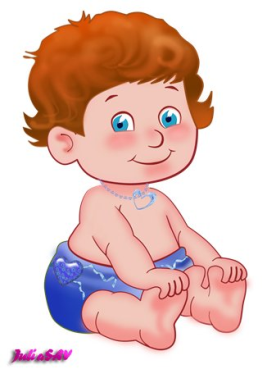 Памятка для родителей«Адаптация ребёнка к  посещению детского сада»Уважаемые родители! Скоро вам и вашему ребёнку предстоит начать новую жизнь. Чтобы малыш вступил в неё увереннее, был радостным и общительным, мы хотим предложить несколько рекомендаций.- Убедитесь в том, что детский сад необходим для вашей семьи именно сейчас. Ребёнок чувствует, если родители сомневаются в целесообразности общественного воспитания, и любые их колебания использует для того, чтобы воспротивиться расставанию с ним. Легче и быстрее привыкают к новым условиям дети, у которых нет альтернативы детскому саду.- Расскажите ребёнку, что такое детский сад и почему вы хотите, чтобы он, как и другие дети, тоже его посещал. Содержание беседы зависит от возраста ребёнка. Например, беседа может быть такой: «Детский сад – это красивый дом, куда мамы и папы приводят своих детей. Я хочу, чтобы ты познакомился и подружился с другими детьми и взрослыми. В детском саду маленькие столы и стулья, маленькие кровати, маленькие раковины для умывания, маленькие шкафчики, много интересных игрушек. Дети здесь едят, гуляют, играют. 	Я очень хочу пойти на работу, мне это интересно. И я очень хочу, чтобы ты пошёл в детский сад, чтобы тебе тоже было интересно. Утром я отведу тебя туда, а вечером заберу домой. Ты мне расскажешь, как у тебя прошёл день, а я тебе расскажу, что у меня было интересного на работе. Многие мамы и папы хотели бы отправить в детский сад своего ребёнка. Тебе повезло, что ты будешь туда ходить. Но сначала нам надо подготовиться».- Проходя мимо детского сада, с радостной интонацией напоминайте ребёнку, как ему повезло: осенью он сможет сюда ходить. Рассказывайте родным и знакомым в присутствии малыша о своей удаче, о том, что гордитесь своим сыном (дочерью), - ведь его (её) приняли в детский сад. - Познакомьте ребёнка с режимом в детском саду. Чем подробнее будет ваш  рассказ, и чем чаще вы будете его повторять, тем спокойнее ребёнок воспримет новые правила. - Спрашивайте, куда он будет складывать свои вещи после прогулки, кто ему будет помогать раздеваться, что он будет делать после обеда. Такими вопросами вы сможете проконтролировать, как ребёнок усвоил последовательность режимных моментов в дошкольном учреждении. Детей пугает неизвестность, но когда они видят, что ожидаемое событие происходит так, как было обещано, то чувствует себя увереннее. -  Максимально приблизьте домашний режим к распорядку жизни в детском саду.-Формируйте у ребёнка навыки самообслуживания и личной гигиены.- Поговорите с ним о возможных трудностях, объясните, к кому он может обратиться за помощью и как он это должен сделать. - Не создавайте у ребёнка иллюзий, что всё будет так, как он захочет. Объясните, что в группе много детей, поэтому воспитатель, не сможет одеть сразу всех, придётся немного подождать.- Приготовьте вместе с ребёнком «радостную коробку». В течение лета складывайте в неё небольшие игрушки, лоскутки ткани, маленькие книжки с картинками, которые привлекательны для вашего малыша и обрадуют других детей. С игрушками в детский сад и веселее идти, и проще завязывать отношения со сверстниками.- Научите малыша знакомиться с другими детьми, обращаться к ним по имени, просить, а не отнимать игрушки, предлагать свои. -Познакомьтесь с другими родителями и их детьми. В присутствии своего ребёнка называйте этих детей по имени. Поощряйте обращение ребёнка за помощью и поддержкой к другим людям в вашем присутствии.